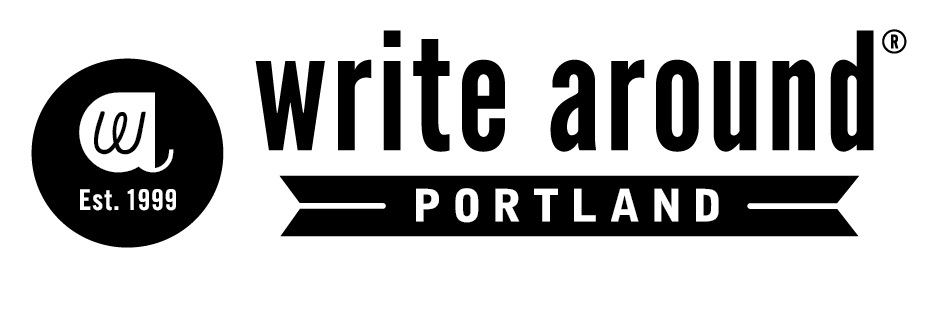 ________________________________________________________________________________________________________________________________________________________________________________________________________________________________________________________________________________________________________________________________________________________________________________________________________________________________________________________________________________________________________________________________________________________________________________________________________________________________________________________________________________Occasionally, Write Around Portland includes quotes from participants in materials such as grant applications, outreach materials, and our website.  If we quote from this exercise, may we include your name?          Yes    NoMay we include the name of your workshop group/location?         Yes    NoSignature:__________________________________________Printed Name: _______________________________________         Date:________________________